Transfer In To Harvard Form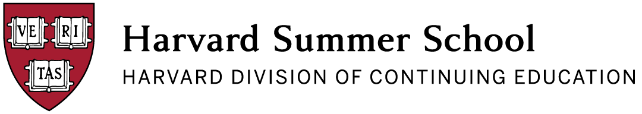 INSTRUCTIONS: If you are currently in the US at another academic institution in F-1 non-immigrant status, you should complete Part 1 of this form.  You should then request the international student advisor at the school you currently attend (or have most recently attended) to complete Part 2 of this form.  The completed form should be submitted electronically to your I-20 Document Portal.  You cannot be issued an I-20 Certification of Eligibility from Harvard until this form is completed and your Student and Exchange Visitor Information System (SEVIS) record release date is reached.  Harvard Summer School must receive this complete form no later than May 2, 2024, even if your SEVIS record release date is after that.  Harvard Summer School will forward this form to the Harvard International Office (HIO).  Once you are issued an I-20 from Harvard, you must report to HIO for international student check-in and registration during Opening Weekend when you arrive to campus in order to complete the transfer process.PART 1: To be completed by the transferring student.Check the Summer School program for which you have registered full-time: General/adult program Secondary School programTransfer In To Harvard FormCheck the level of study of your home institution: Secondary school Undergraduate Graduate English language programPlease note: Travel outside the United States using Harvard’s visa document will not be possible until the SEVIS release date (noted in Part 2) because we are unable to access your SEVIS record until that date.  If you plan to travel before that date, please consult with a Summer School advisor at the Harvard International Office (HIO).Signature of Student ______________________________ Date (mm/dd/yyyy)_____________Digital signatures are not accepted.  Please sign and date with a real signature.PART 2: To be completed by the International Student Advisor or Designated School Official (DSO).Transfer In To Harvard FormCheck which semester the student was last pursuing a full course of study: Fall term Spring term Summer termHas this student been authorized for (F-1) Curricular and/or Optional Practical Training? Yes NoTo the best of your knowledge, is the student noted above in status according to the Department of Homeland Security (DHS) regulations and eligible for a transfer? If no, please provide an explanation in the box below. Yes NoAre there any dependents in the student’s SEVIS record? Yes, how many? 	 NoPart 2 of this form was completed by:Signature of Advisor ______________________________ Date (mm/dd/yyyy)_____________Digital signatures are not accepted.  Please sign and date with a real signature.Student’s last nameStudent’s first nameStudent’s HUIDStudent’s date of birthCountry of citizenshipEmail addressTelephone numberStudent’s SEVIS #Name of your institutionSchool’s program numberDate of graduation or termination of studySEVIS Transfer Release Date. For F-1 transfers, the Harvard University Code is BOS214F00162000.NameTitleEmail addressPhone number